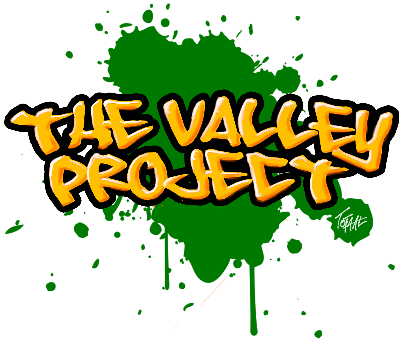 Please complete all sections of this application form The contents of this form will be treated as confidentialPOSITION: PLAYWORKERPERSONAL DETAILSPERSONAL DETAILSSurname:Forenames:Address:Address:Post Code:Post Code:Telephone number:Telephone number:Email address:Email address:REASONABLE ADJUSTMENTSIf called to interview are there any adjustments that are required?YES / NOPlease detail below the adjustments that are required and their purpose. (This is not used as part of the selection process.):EDUCATION HISTORYEDUCATION HISTORYEDUCATION HISTORYEDUCATION HISTORYSchool / College /UniversityDate in educationFrom – ToDate in educationFrom – ToQualifications gainedCURRENT EMPLOYMENTCURRENT EMPLOYMENTCURRENT EMPLOYMENTName & address ofemployerJob titleWhy do you want to leave?Current duties and responsibilities:Current duties and responsibilities:Current duties and responsibilities:Notice period required with current employer: Notice period required with current employer: Notice period required with current employer: EMPLOYMENT HISTORYPlease list all employment, explaining any gaps between posts since you finished full time education, (beginning with your most recent employer.)EMPLOYMENT HISTORYPlease list all employment, explaining any gaps between posts since you finished full time education, (beginning with your most recent employer.)EMPLOYMENT HISTORYPlease list all employment, explaining any gaps between posts since you finished full time education, (beginning with your most recent employer.)EMPLOYMENT HISTORYPlease list all employment, explaining any gaps between posts since you finished full time education, (beginning with your most recent employer.)EMPLOYMENT HISTORYPlease list all employment, explaining any gaps between posts since you finished full time education, (beginning with your most recent employer.)DateFrom - ToDateFrom - ToName & address of employerJob titleReason for leavingREFERENCESREFERENCESREFERENCE 1REFERENCE 2Name:Name:Relationship (professional/personal):Relationship (professional/personal):Address:Address:Post Code:Post Code:Telephone number:Telephone number:Email address:Email address:PERSON SPECIFICATIONPlease detail here how you meet the requirements of the person specification, particularly how you feel you can demonstrate the values of our organisation, and your reasons for applying for this position.  This is the part of the application form where you can bring to our attention any qualities you believe we should be aware of.DECLARATION(Please read this carefully before signing the application)DECLARATION(Please read this carefully before signing the application)I agree that any offer of employment is subject to satisfactory references, enhanced DBS check and a probationary period.I confirm that the information supplied by me on this form and all documents required, with this application are complete and correct and that any untrue or misleading information will give my employer the right to terminate any employment contract offered.I agree that any offer of employment is subject to satisfactory references, enhanced DBS check and a probationary period.I confirm that the information supplied by me on this form and all documents required, with this application are complete and correct and that any untrue or misleading information will give my employer the right to terminate any employment contract offered.Signed: Dated: